Publicado en Madrid el 18/03/2024 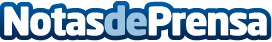 Nueva suelta de Cerceta Pardilla en El Porcal, humedal protegido de Madrid, propiedad de Cementos PortlandEl consejero de Medio Ambiente, Agricultura e Interior de la Comunidad de Madrid, Carlos Novillo Piris visita, junto con representantes del Grupo Cementos Portland Valderrivas en El Porcal, una finca propiedad del Grupo, que está incluida como reserva de la biosfera de la Comunidad de Madrid, y como humedal protegido dentro del Catálogo de Humedales de la CAM para ser testigos de una nueva suelta de 20 ejemplares de Cerceta PardillaDatos de contacto:Grupo Cementos Portland Valderrivas, S.A.Grupo Cementos Portland Valderrivas, S.A.91 396 01 00Nota de prensa publicada en: https://www.notasdeprensa.es/nueva-suelta-de-cerceta-pardilla-en-el-porcal Categorias: Madrid Ecología Sostenibilidad Otras Industrias http://www.notasdeprensa.es